Groton Little League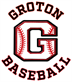 December 15, 2016 at Groton Municipal BuildingGeneral Meeting AgendaCall to order at 	7:09			. In attendance:  Jonathan Grossman, Jeff Zuliani, Russ Ballou, Lisa Lambert, Pat Peterson, Mike Harris, Scott Ackley and Bill Borysewicz.  Lisa Lambert left after her report.Secretary’s Report.  Motion to approve made by			, and second by				. Minutes approval for 							Secretaries were ill and no minutes from prior meeting were prepared.  Tabled to next meeting.Treasurer’s Report. $8,202 in savings, $20,000 in light account and $482 in checking.  Four checks for refunds for fall ball are still not cashed.  Deposits from donations will be made.  Motions made by Jeff to donate $100 to Community Speaks Out and $100 to the scholarship for Fitch Baseball in memory of Joseph Gingerella.  Seconded by Russ and unanimously agreed upon.  Vice President’s Report.  Lighting projecting moving forward.  Russ, Jon and Jeff provided information on the progress.  Design of footings have come together from Musko.  Russ has contacted Ray Gagnon Electric who did the install for footings for Waterford.  He is willing to provide his service.  We would have to cover the cost of a permit to transport the bit for drilling.  Russ will follow up with Waterford to estimate the expense.Fundraising Committee met-notes attached.Player Agent’s Report.  NoneMinor League Coordinator’s Report.  Mike sent an email to prior minor league coaches to see if they would like to participate in winter clinic and continue to coach.  He will follow up after the first of the year.Tee Ball Coordinator’s Report.  NoneSafety Agent’s Report.  All safeConcession Committee’s Report.  Discussed whether to establish an account with US Foods.  Will need to make a decision soon.  Ray Nix is unable to devote time to concession as coordinator.  Still need to look for coordinator.Old Business:By-law review of submissions-reviewedConstitution review of submissions-reviewedCalvin Burrows Light Initiative-discussed in VP reportWinter Clinic-20 younger players signed up and 9 older.  Still working on it.  New Business:Registration fees for season 2017Motion by Jeff to raise the registration for Spring 2017 baseball to $110 for majors and minors and $80 for tee ball per player.  Seconded by Scott.  Discussion ensued. Voted unanimously 7-0.Regular discounts for multiple children will be the same.  $20 for second and $40 for third.Motion to do away with mandatory fundraiser fee made by Jeff and seconded by Russ.  Discussion ensued.  Voted unanimously 7-0.Motion made by Jon to instill discounts of 50% off for Board members and managers and 15% off for assistant coaches on one child only. 3 major assistant coaches and 2 minor/tee ball assistant coaches max.  Seconded by Jeff.  Voted unanimously 7-0.Appointment of Manager-Thurman Banks has sent correspondence in interest in becoming the manager of EBAC.   Motion by Jeff to appoint Thurman as manager.  Second by Mike.  Vote unanimous in favor, 7-0.  Jon will contact Thurman to inform him. District 10 info-Looking for a date and space to hold the Big Al clinic.  Next meeting is on January 9 for District 10.Good and Welfare of the LeagueNothingMotion to adjourn by 	Scott		, second by 	Jeff		, at 	8:37 pm		. 